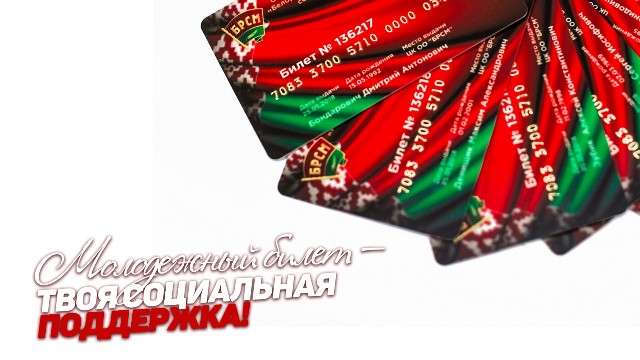 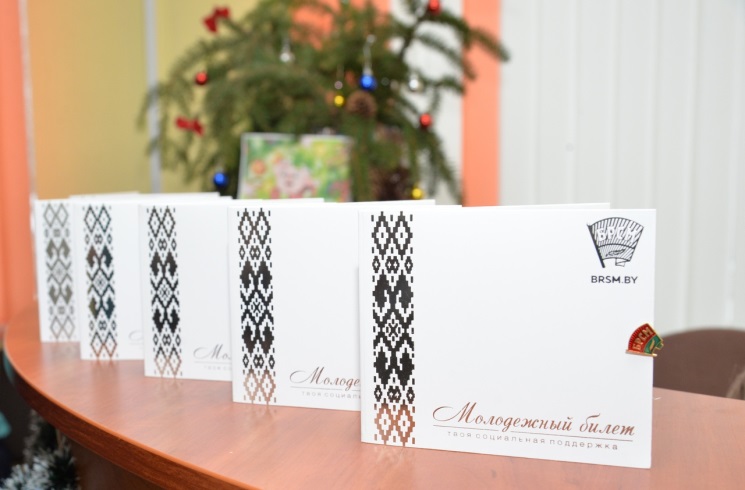 Получайте новый Молодежный билет, меняйте старые бумажные карточки                   на современные пластиковые! Пользуйтесь скидками и бонусами организаций-партнеров!Каталог организаций-партнеров 👉👉 http://mahc.by/catalog/Чтобы вступить в ряды БРСМ и получить новую карточку или заменить старый билет на новый - обращайтесь к секретарям первичных организаций или в Вилейский РК ОО «БРСМ» (ул.Партизанская, 40, каб.25; тел. 5-38-49).От тебя потребуется: заявление на вступление/замену билета, фото в электронном виде для размещения на новой карточке, вступительный взнос/взнос за замену (5 руб./2,5 руб.),периодический членский взнос (уплачивается 1 раз в полугодии и составляет:        для учащейся молодежи (школьники) - 1 руб.; для учащейся молодежи (ССУЗы) - 3 руб.; для работающей городской молодежи - 4,5 руб.; для работающей сельской молодежи - 3 руб. ).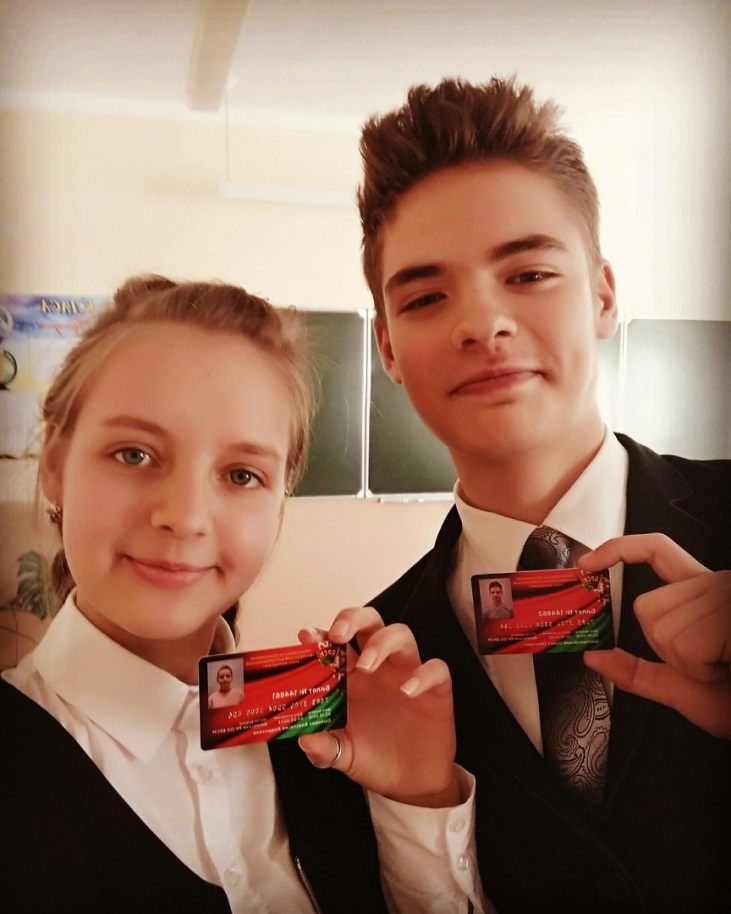 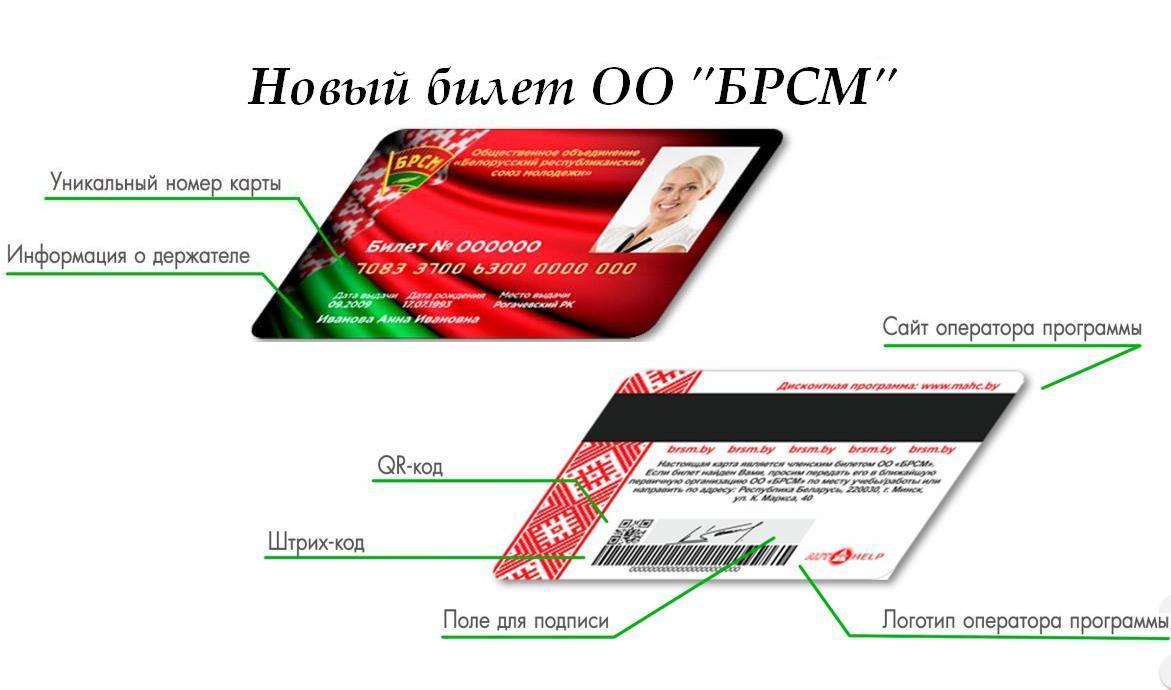 